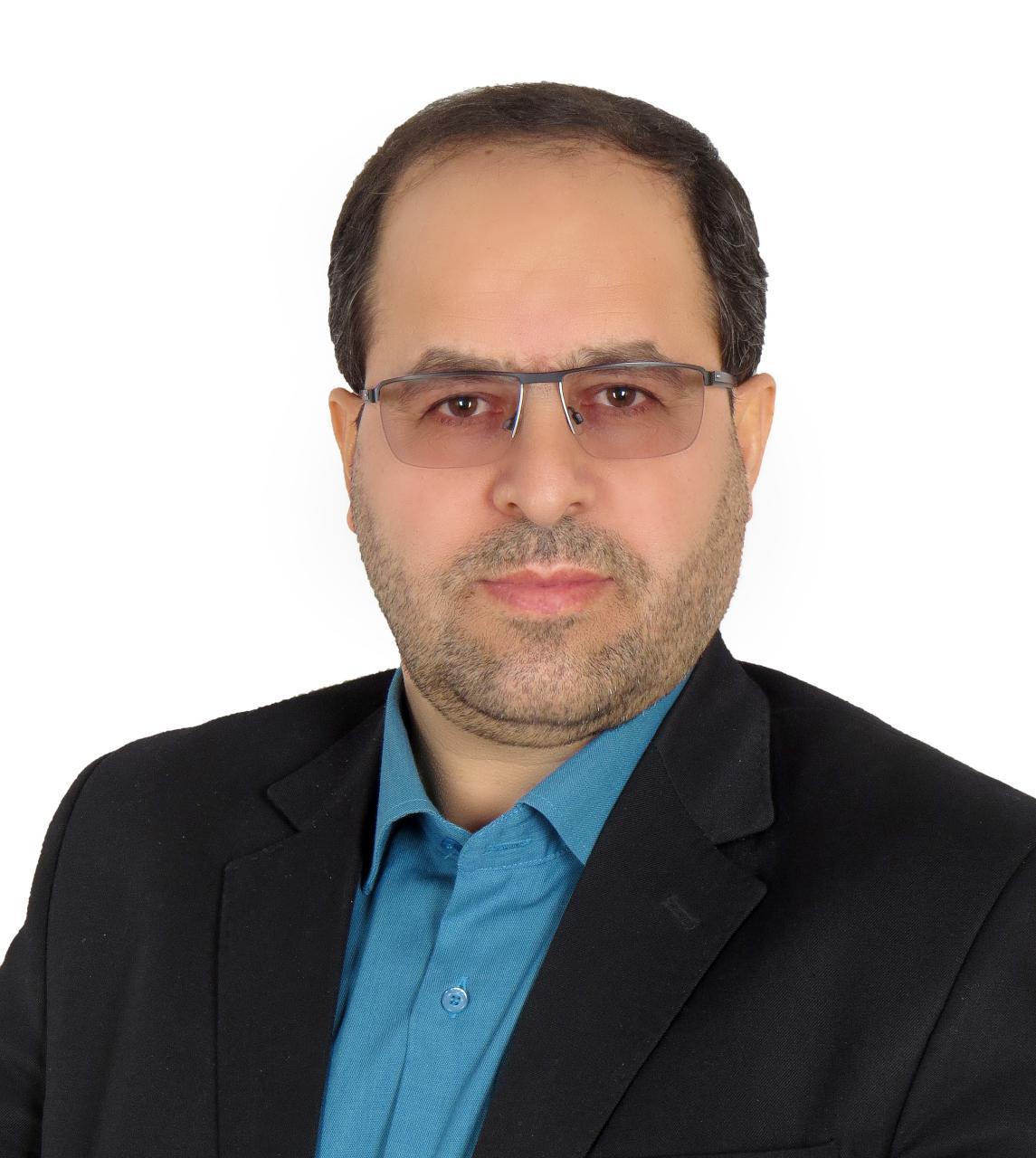 استاد دانشکده مدیریت دولتی و علوم سازمانی- دانشگاه تهرانسیدمحمد مقیمیمدیریت دولتی | مطالعات اسلامیتلفن دفتر:  +98 (21)پست الکترونیکی: moghimi@ut.ac.irتحصیلاتPh.D ,1381,مدیریت  رفتار سازمانی,تهران
M.S,1375,مدیریت مالی دولتی,تهران
کارشناسی,1373,مدیریت دولتی,دانشگاه تهران
زمینههای تخصصیو حرفهایسوابق کاري و فعالیت های اجراییمعاون آموزش و برنامه ریزی دیوان محاسبات کشور-(1395-1398)
فعالیت های علمیمقالات- ارائه چارچوب ارزیابی تأثیرات تنظیم‌گری با رویکرد فراترکیب. اعظمی امیر, مقیمی سیدمحمد, نرگسیان عباس (1402)., مدیریت فرهنگ سازمانی, 21(3), 205-219.

- طراحی مدل حکمرانی شرکت های دولتی در چارچوب سیاست های کلی اقتصاد مقاومتی. بیگی وحید, ابویی اردکان محمد, مقیمی سیدمحمد, نوبخت محمد باقر (1402)., فصلنامه مدیریت دولتی, 15(1), 12-40.

- The Relationship Structure Between Iranian NGOs and the Government. Sagharvani Sima, Moghimi Seyed Mohammad (2023)., Iranian Journal of Management Studies, 1(16).

- ارائه الگوی سلامت سازمانی با استفاده از مرور نظام مند فرا ترکیب. علیزاده سحر, امیری مجتبی, مقیمی سیدمحمد, عابدی جعفری حسن (1401)., مجله دانشکده پزشکی مشهد, 4(65).

- معرفی "تاب‌آوری سازمانی در برابر فساد"، به‌عنوان مفهومی نو در ادبیات ضدفساد: تحلیل مفهوم. مقیمی سیدمحمد, رهبر فرهاد, یزدانی حمیدرضا, مقدم فر سعیدرضا (1401)., مطالعات رفتار سازمانی, 11(1), 175-206.

- ارائه چارچوب مفهومی تبیین تاب آوری سازمانی در برابر فساد در سازمان های اقتصادی دولتی ایران با الهام از هستی شناسی رئالیسم انتقادی. مقدم فر سعیدرضا, مقیمی سیدمحمد, رهبر فرهاد, یزدانی حمیدرضا (1401)., فصلنامه مدیریت دولتی, 14(1).

- Corporate governance of state-owned enterprises in Iran: an exploratory pathology. Beygie Vahid, Abooyee Ardakan Mohammad, Moghimi Seyed Mohammad (2022)., International Journal of Islamic and Middle Eastern Finance and Management, نامشخص(نامشخص).

- فراترکیب مطالعات اجرای خط مشی عمومی در ایران. قراباغی میثم, مقیمی سیدمحمد, لطیفی میثم (1400)., فصلنامه سیاستگذاری عمومی, 7(3).

- واکاوی پدیدارشناختی ایثارگری مدیران جهادی. مقیمی سیدمحمد, پورعزت علی اصغر, خنیفر حسین, عبدالله زاده امیرحسین (1400)., فصلنامه  مطالعات راهبردی بسیج, 24(91), 139-174.

- بررسی تجربی روش هم سویی اقدام های منابع انسانی با استراتژی سازمان. ابویی اردکان محمد, عبادی نغمه, مقیمی سیدمحمد, یزدانی حمیدرضا (1400)., فصلنامه مدیریت دولتی, 13(2), 354-384.

- طراحی چارچوب مفهومی بنیان های سازماندهی سیاسی فضا در مقیاس جهانی. ذکی یاشار, قالیباف محمد باقر, بدیعی ازنداهی مرجان, موسوی فرد سید رحمت الله, مقیمی سیدمحمد (1400)., مجله پژوهش های جغرافیای سیاسی, 6(21), 44ـ 1.

- ارائه مدلی جامع از مشارکت خبرگان و تشکل های مردم نهاد در مدیریت عملکرد بخش عمومی. مقیمی سیدمحمد, پورعزت علی اصغر, لطیفی میثم, ابراهیمی امید (1400)., فصلنامه مدیریت دولتی, 13(1), 3-28.

- رهبری اخلاص مدار؛ جوهره مکتب شهید سلیمانی. مقیمی سیدمحمد (1399)., مدیریت اسلامی (دانشگاه امام حسین ), 28(4).

- تعادل نامتقارن در بستر سازمان های مردم نهاد. مقیمی سیدمحمد, ساغروانی سیما (1399)., مدیریت فرهنگ سازمانی, 18(4).

- حکمرانی بحران در جهان اسلام بر مبنای تعاون محوری. مقیمی سیدمحمد (1399)., مدیریت اسلامی (دانشگاه امام حسین ), 28(2).

- شهید دکتر چمران، الگویی برای سبک مدیریت آتش به اختیار. مقیمی سیدمحمد (1399)., مدیریت اسلامی (دانشگاه امام حسین ), 28(1).

- بررسی چالش ها و ضعف های دیوان محاسبات کشور در نظارت بر بخش بانکی و راهکارهای رفع آن. مهرانی کاوه, مقیمی سیدمحمد, اسکندری قربان (1398)., دانش حسابرسی, 19(77).

- مدیریت بحران بر مبنای عذرخواهی به سبک سردار حاجی زاده. مقیمی سیدمحمد (1398)., مدیریت اسلامی (دانشگاه امام حسین ), 27(4).

- مدیریت بر مبنای اخلاص، جوهره مکتب شهید سلیمانی. مقیمی سیدمحمد (1398)., مدیریت اسلامی (دانشگاه امام حسین ), 27(3).

- طراحی و تفسیر الگوی پیاده سازی مدیریت منابع انسانی جهادی. ذبیح زاده باغلوئی محمود, مقیمی سیدمحمد, سیدجوادین سیدرضا, تابان محمد (1398)., فصلنامه  مطالعات راهبردی بسیج, 22(84).

- شهید دکتر بهشتی به مثابه کارآفرین خط مشی عمومی. مقیمی سیدمحمد (1398)., مدیریت اسلامی (دانشگاه امام حسین ), 27(2).

- ارائه رویکرد سناریوپردازی دو سطحی  صنعت و بنگاه (مطالعه موردی: سناریوهای آینده کفش در ایران). قلمبر محمد امین, مقیمی سیدمحمد,  سید محمود حسینی, ثقفی فاطمه (1398)., فصلنامه راهبرد, 28(91).

- تبیین چارچوبی برای برندسازی جمهوری اسلامی ایران. ذبیحی جامخانه محسن, آذر عادل, معزز هاشم, مقیمی سیدمحمد (1398)., مطالعات انقلاب اسلامی, 16(57).

- شناسایی قابلیت های پویا در صنعت داروسازی با استفاده از نظریه داده بنیاد. کاظمی معصومه, مقیمی سیدمحمد, پورعزت علی اصغر (1398)., فصلنامه آینده پژوهی مدیریت, 30(117).

- اعتماد عمومی در مدیریت دولتی بر مبنای آموزه های نامه 25 نهج البلاغه. مقیمی سیدمحمد (1398)., مدیریت اسلامی (دانشگاه امام حسین ), 27(1), 5-16.

- ارائه الگوی آموزش مهارت محور برای توسعه کارآفرینی رسانه ای. مقیمی سیدمحمد, خنیفر حسین, اردی بهشت محمدمهدی, شریفی سیدمهدی (1398)., توسعه کارافرینی, 11(4), 681-700.

- مدیریت در شرایط فتنه مبتنی بر آموزه های نهج البلاغه. مقیمی سیدمحمد (1397)., مدیریت اسلامی (دانشگاه امام حسین ), 26(4), 5-14.

- سخن سردبیر: بیانیه گام دوم، رهنامه پیشرفت ایرانی-اسلامی. مقیمی سیدمحمد (1397)., مدیریت اسلامی (دانشگاه امام حسین ), 26(3), 5-14.

- ارائه چارچوب آینده نگاری شرکتی مبتنی بر سناریوپردازی در راستای ارتقای مدیریت نوآوری(مورد مطالعه: صنایع هوا و فضا). کشاورز محسن, مقیمی سیدمحمد, ابویی اردکان محمد,  محمدرحیم عیوضی (1397)., فصلنامه آینده پژوهی دفاعی, 2(5).

- چارچوبی برای تدوین آیین نامه نظام جامع بازرسی شهرداری های کلان شهرهای ایران. مقیمی سیدمحمد, علیخان گرگانی روح الله (1397)., مدیریت فرهنگ سازمانی, 16(1), 31-65.

- طراحی ماتریس جذابیت مداخله (مطالعه موردی: تحلیل بازیگران مداخله گر در سوریه). قلم بر محمدامین, مقیمی سیدمحمد, حسینی سید محمود, ثقفی فاطمه (1396)., فصلنامه آینده پژوهی دفاعی, 2(7), 55-75.

- سخن سردبیر: مختصات مدیریت رحمانی به عنوان سبک غالب در مدیریت نبوی. مقیمی سیدمحمد (1396)., مدیریت اسلامی (دانشگاه امام حسین ), 25(3), 5-20.

- طراحی مدل سیاستگذاری رسانه ای اتحادیه رادیو و تلویزیون های اسلامی مبتنی بر رویکرد همگرایی محتوایی. روشندل اربطانی طاهر, مقیمی سیدمحمد, بشیر حسن, ظریفیان یگانه محمد حسین (1396)., پژوهشهای ارتباطی, 24(2), 9-30.

- تحلیل و سنجش ریسک های منابع انسانی با به کارگیری تکنیک های دیمتل فازی و مشابهت فازی. ابراهیمی الهام, قلی پور آرین, مقیمی سیدمحمد, قالیباف اصل حسن (1396)., مدیریت فرهنگ سازمانی, 15(1), 1-23.

- طراحی و تبیین مدل بودجه بندی بر اساس شاخص های حکمرانی خوب در ایران. مقیمی سیدمحمد, پورعزت علی اصغر, دانائی فرد حسن, احمدی حیدر (1395)., فصلنامه مدیریت دولتی, 8(4), 645-665.

- استعاره پردازی رفتاری کارکنان در سازمانهای دولتی ایران. امینی علیرضا, مقیمی سیدمحمد (1395)., مدیریت سازمانهای دولتی, 5(1), 13-32.

- سخن سردبیر: اصل مسئولیت و پاسخگویی. مقیمی سیدمحمد (1395)., مدیریت اسلامی (دانشگاه امام حسین ), 24(4), 5-9.

- تبیین عناصر حکمرانی خوب در سیاستگذاری نظام بودجه ریزی کشور. مقیمی سیدمحمد, پورعزت علی اصغر, دانایی فرد، حسن, احمدی حیدر (1395)., مطالعات راهبردی سیاست گذاری عمومی, 6(21), 31-52.

- اخلاق در دولت:آگزیوماتیزه کردن اخلاق در سازمان های دولتی. مقیمی سیدمحمد,  رحمان غفاری (1395)., مجله پژوهش های مدیریت عمومی- دانشگاه سیستان و بلوچستان, 9(33), 35-59.

- فرهنگ سازمانی عاشورایی. مقیمی سیدمحمد (1395)., مدیریت اسلامی (دانشگاه امام حسین ), 24(3), 5-11.

- الگوی مناسب خط مشی گذاری حکومتهای اسلامی مبتنی بر آیندۀ موعود. غفاری رحمان, مقیمی سیدمحمد, پورعزت علی اصغر (1395)., مدیریت اسلامی (دانشگاه امام حسین ), 24(2), 11-34.

- سخن سردبیر:آسیب شناسی پیروان ناکارامد. مقیمی سیدمحمد (1395)., مدیریت اسلامی (دانشگاه امام حسین ), 24(2), 5-9.

- پایبندی مدیران به اخلاق، و مدیریت شایعه در سازمانهای دولتی ایران. مقیمی سیدمحمد,  رحمان غفاری (1395)., مدیریت فرهنگ سازمانی, 14(1), 1-26.

- سخن سردبیر:مدیریت شایعات. مقیمی سیدمحمد (1395)., مدیریت اسلامی (دانشگاه امام حسین ), 24(1), 5-9.

- طراحی و اجرای ساز و کارهای نهادینه سازی ارزش ها در شرکت های هولدینگ. فقیهی ابوالحسن, قلی پور آرین, مقیمی سیدمحمد, محمداسماعیلی ندا (1394)., فصلنامه علوم مدیریت ایران, 10(37), 1.

- طراحی و تبیین چارچوبی برای شناسایی و دسته بندی ریسک های منابع انسانی: کاربرد رویکرد کیفی. ابراهیمی الهام, قلی پور آرین, مقیمی سیدمحمد, قالیباف اصل حسن (1394)., فصلنامه پژوهش های مدیریت منابع انسانی, 7(2), 1.

- شناسایی و رتبه بندی شاخص های کارکنان کلیدی در راستای مدیریت استعدادهای سازمانی. مقیمی سیدمحمد, قلی پور آرین, جواهری زاده ابراهیم (1393)., فصلنامه پژوهش های مدیریت منابع انسانی, 6(3), 165.

- بررسی رابطه نگرش های فرهنگی و خلاقیت کارکنان. مقیمی سیدمحمد, جعفری توحید (1393)., مدیریت فرهنگ سازمانی, 12(3), 569-588.

- مدیریت استعدادهای سازمانی: شناسایی شاخص ها و ویژگی های کارکنان کلیدی. جواهری زاده ابراهیم, مقیمی سیدمحمد, قلی پور آرین, طهماسبی رضا (1393)., مدیریت فرهنگ سازمانی, 12(2).

- تحلیل رابطة فرهنگ سازمانی کارآفرینانه و هوش عاطفی. زارعی متین حسن, مقیمی سیدمحمد, غفوریان یاورپناه هادی (1393)., مدیریت فرهنگ سازمانی, 11(4), 5-31.

- تحلیل رابطه فرهنگ سازمانی کارآفرینانه و هوش عاطفی. زارعی متین حسن, مقیمی سیدمحمد, غفوریان یاورپناه هادی (1392)., مدیریت فرهنگ سازمانی, 11(4), 5-31.

- شناسایی چارچوب کسب وکار رسانه های دیجیتال مبتنی بر اینترنت در ایران. نیک نژاد عباس, مقیمی سیدمحمد, روشندل اربطانی طاهر (1392)., پژوهشهای ارتباطی, 20(75), 81-100.

- ارائه مدلی برای بررسی تاثیر فناوری اطلاعات بر بهره وری سازمانی با رویکرد فرایندگرا (مطالعه در صنایع استان فارس). مقیمی سیدمحمد, حسین زاده ماشااله (1392)., Journal of Information Technology Management, 5(4), 245-266.

- The effective factors in organizational entrepreneurship climate: Evidence from University of Tehran. Ramezan Shirmorad, Moghimi Seyed Mohammad, Ramezan Majid (2013)., Journal of Chinese Entrepreneurship, 5(1), 76 - 93.

- مطالعه رابطه بین فرهنگ سازمانی کارآفرینانه و جهت‏گیری کارآفرینانه : مطالعه شرکت‏های کوچک و متوسط. زارعی متین حسن, مقیمی سیدمحمد, جندقی غلامرضا, ایمانی عبدالمجید (1392)., مجله پژوهش های مدیریت عمومی- دانشگاه سیستان و بلوچستان, 6(21), 49-78.

- Investigating the Relation between Spiritual Intelligence and Psychological Empowerment among Nurses of Faghihi Hospital in 2012. Torabi Mohsen, Moghimi Seyed Mohammad, Monavvarian Abbas (2013)., International Journal of Economy, Management and Social Sciences, 2(8), 539-543.

- الگوی تعاملی توانمندسازی از طریق مشارکت‌های اجتماعی در کمیته امداد امام خمینی(ره) با رویکرد مسجد محوری. زارع حمید, رضائی تبار رضا, مقیمی سیدمحمد (1392)., مدیریت اسلامی (دانشگاه امام حسین ), پائیز و زمستان(2).

- بررسی نقش عملکرد شبکه های NGOs زیست محیطی بر اقدامات کارآفرینانه در NGOs محیط زیستی ایران. مقیمی سیدمحمد, علم بیگی امیر (1392)., محیط شناسی, 39(1), 63-72.

- بررسی عوامل حیاتی موفقیت در پیاده سازی مدیریت دانش. حیدری مهدیه, مقیمی سیدمحمد, خنیفر حسین (1392)., مدیریت فرهنگ سازمانی, یازدهم(1), 149-184.

- Identifying and prioritizing of effective constructs in readiness of knowledge management implementation by using fuzzy analytic hierarchy process (AHP). Sadegi Mohammadreza, Moghimi Seyed Mohammad, Ramazani Majid (2013)., Journal of Knowledge-based Innovation in China, 5(1), 16-31.

- بررسی نقش ابعاد رهبری در توسعه قابلیت های کارآفرینی محیطی سَمن¬های زیست محیطی ایران. مقیمی سیدمحمد, علم بیگی امیر (1392)., فصلنامه علوم محیطی, یازدهم(1), 13-24.

- مطالعه ماهیت زبان دولت در سه دهه انقلاب اسلامی و ارائه ی الگوی کارآمد آن در ایران. مقیمی سیدمحمد, ضیائی محمدصادق, عاملی رنانی سعیدرضا, نرگسیان عباس (1391)., فصلنامه مدیریت دولتی, 4(4), 113-128.

- Studying the Relationship between Organizational Justice and Employees’ Quality of Work Life in Public Organizations: A Case Study of Qom Province. Moghimi Seyed Mohammad, Kazemi Masoumeh, Samiie Saied (2013)., Iranian Journal of Management Studies, 6(1), 117-143.

- الگوی تعاملی توانمندسازی از طریق مشارکت های اجتماعی در کمیته امداد امام خمینی(ره) با رویکرد مسجد محوری. رضائی تبار رضا, زارع حمید, مقیمی سیدمحمد (1391)., مدیریت اسلامی (دانشگاه امام حسین ), 20(2).

- بررسی رابطه بین میزان گرایش به تیم‌سازی و شخصیت مدیران بر اساس مدل پنج عاملی ( Big - 5 ) در سازمان‌های منتخب. خنیفر حسین, مقیمی سیدمحمد, جندقی غلامرضا,  فاطمه طاهری (1391)., دو ماهنامه دانشور رفتار, 2(2), 87-98.

- تبیین خط مشی گذاری توسعه ی صادرات بنگاه های کوچک و متوسط با استفاده از راهبرد نظریه پردازی داده بنیاد. منوریان عباس, مقیمی سیدمحمد, موحدی مسعود, حسین زاده ماشاءا.. (1391)., فصلنامه مدیریت دولتی, 4(3), 122-143.

- Government Facilitator Roles and Ecopreneurship in Environmental NGO. Moghimi Seyed Mohammad, Alambeigi Amir (2012)., International Journal of Environmental Research, دوم / ششم (1735-6865), 457-465.

- پیکربندی کارآفرینی سازمانی در توسعه یادگیری سازمانی در سازمان ترویج کشاورزی ایران با استفاده از مدل یابی معادلات ساختاری. علم بیگی امیر, ملک محمدی ایرج, مقیمی سیدمحمد (1391)., تحقیقات اقتصاد و توسعه کشاورزی ایران, 43-2(2008-4838), 715-726.

- شناسایی الگوی کارآفرینی کسب و کارهای رسانه های دیجیتال کشور.  عباس نیک نژاد, مقیمی سیدمحمد, روشندل اربطانی طاهر (1391)., توسعه کارافرینی, 4(15), 65-83.

- تاثیر جو کارآفرینی سازمانی بر رفتار کارآفرینانه مدیران. مرزبان شیرمراد, مقیمی سیدمحمد, عربیون ابوالقاسم (1391)., فصلنامه اقتصاد و تجارت نوین, 1(21  22), -.

- شناسایی موانع تدوین استراتژی های کارکردی منابع انسانی.  علی اصغری صارم, مقیمی سیدمحمد, منوریان عباس (1391)., مطالعات برنامه ریزی سکونتگاه های انسانی, 3(9), 91-116.

- The Roles of Servant Leadership: Evidence from Leadership Roles of Imam Khomeini. Moghimi Seyed Mohammad (2012)., Science Series Data Report, 4(4), -.

- Job Design and Learning Organization : Evidence from the Banking Industry in Iran. Moghimi Seyed Mohammad,  Marzie Bayat,  Masoume Kazemi (2012)., Innova Ciencia, -(---), -.

- Combating Corruption and Information & Communications Technology (ICT): Evidence from Tehran Metropolitan Municipality. Habibi Leila, Moghimi Seyed Mohammad, Abedi Hasan, Abooyee Ardakan Mohammad, پورموسوی سیدموسی (2012)., archives des sciences, 65(4), 14-27.

- چارچوبی برای تجاری سازی نوآوری های دیجیتال در شرکت های کارآفرین رسانه ای ایران ( مطالعه ای چند موردی ). روشندل اربطانی طاهر, مقیمی سیدمحمد,  محمد قلی میناوند,  داتیس خواجه ئیان (1391)., مدیریت بازرگانی, 4(11), 71-88.

- ارزیابی و اولویت بندی شاخصه های سرمایه اجتماعی و تأثیر آن بر عملکرد سازمانی در نظام دانشگاهی. مقیمی سیدمحمد, امامی فرزانه, کاظمی معصومه (1390)., مدیریت فرهنگ سازمانی, 9(2), 29-60.

- الگوی مدیریت توسعه بر مبنای ارزش های اسلامی: سیری در دیدگاه های امام خمینی (ره). مقیمی سیدمحمد (1390)., فصلنامه مدیریت دولتی, 3(8), 151-178.

- Job Stress and Organizational Justice. Moghimi Seyed Mohammad (2012)., Innova Ciencia, 4(2), -.

- Cultural intelligence; key capability of employees in cross-cultural environments.  Masoomeh Kazemi, Moghimi Seyed Mohammad, Amiri Ali Naghi, رمضان مجید (2012)., Science Series Data Report, 4(2), 82-58.

- سنجش شاخصهای حکمرانی خوب و نقش دولت الکترونیک در ارتقای آن. مقیمی سیدمحمد,  مصطفی اعلایی (1390)., مطالعات مدیریت کسب و کار هوشمند, 3(8), 171-188.

- خط مشی گذاری در نظام آموزش کارآفرینی در ایران. الوانی سید مهدی, مقیمی سیدمحمد, آذر عادل, رحمتی محمدحسین (1390)., ماهنامه کار و جامعه, 9(140), 4-30.

- Organizational learning As the Requirement of forming Enviropreneurship in Environmental Non - governmental Organizations ( NGOs in Iran. Moghimi Seyed Mohammad,  A Alambeigi (2012)., International Journal of Environmental Research, 6(2), 416-409.

- اتحاد الدین و السیاسه فی الحکومه الصالحه نظره عامه علی الدور السیاسی و الدینی للامام الخمینی ( ره ). مقیمی سیدمحمد (1390)., مجله الاجتهاد و التجدید, 5(19), 292-307.

- ارزیابی پیش برندگی سیاستهای کلان و خرد توسعه کارآفرینی کشور. مقیمی سیدمحمد, طالقانی غلامرضا,  قاسم رمضانپور نرگسی,  علی داوری (1390)., مدیریت بازرگانی, 3(8), 133-148.

- تبیین نقش دهیاریها و شوراهای اسلامی در توسعه کارآفرینی روستایی ( مطالعه موردی : بهاباد استان یزد ).  سیدسعید هاشمی, مطیعی لنگرودی سیدحسن, قدیری معصوم مجتبی, رضوانی محمدرضا, مقیمی سیدمحمد (1390)., پژوهش های فلسفی, 2(5), 93-114.

- The Survey of Pre - schools Teachers Standards in Islamic Republic of Iran. Moghimi Seyed Mohammad, Khanifar Hossein,  Seyed Ahmad Bayan Memar,  Majid Ramezan (2011)., European Journal of Scientific Rsearch, 58(3), 352-361.

- طراحی و تبیین الگوی مدیریت تضاد برمبنای اندیشه های امام خمینی ( ره ). مقیمی سیدمحمد (1390)., مدیریت اسلامی (دانشگاه امام حسین ), 19(1), 67-102.

- Organizational Justice and Organizational Entrepreneurship in Managers and Experts in RMTO.  Leila Hooshmand, Moghimi Seyed Mohammad (2011)., European Journal of Scientific Rsearch, 65(4), 553-463.

- The critical success factors in implementing knowledge management : agricultural organization in Islamic Republic of Iran.  Mahdieh Heaidari, Moghimi Seyed Mohammad, Khanifar Hossein (2011)., British Journal of Science, 1(2), 54-60.

- تحلیل خط مشی گذاری برای آموزش غیر رسمی کارآفرینی در ایران. رحمتی محمدحسین, مقیمی سیدمحمد,  سید مهدی الوانی (1389)., توسعه کارافرینی, 3(9), 7-35.

- تحلیل نظام خطمشیگذاری برای آموزش غیررسمی کارآفرینی در ایران.  محمد حسن رحمتی, مقیمی سیدمحمد,  سید مهدی الوانی (1389)., توسعه کارافرینی, 3(9), 7-35.

- اثر سرمایه اجتماعی بر تعالی سازمانی.  حسن زاده ثمرین تورج, مقیمی سیدمحمد (1389)., مطالعات مدیریت راهبردی, -(3), 123-145.

- وفاداری خدمت اثرات کیفیت خدمات و نقش میانجی رضایت مندی مشتری. مقیمی سیدمحمد, حقیقی محمد,   مسعود کیماسی (1389)., دانش مدیریت, 16(60-61), 53-72.

- عوامل موثر بر رشد و توسعه شرکت های خانوادگی استان تهران : پژوهشی در دو صنعت نساجی و نفت. مقیمی سیدمحمد,  نادر سیدامیری (1389)., فصلنامه علوم مدیریت ایران, 5(18), 77-95.

- تاثیر عوامل محیطی برتجاری سازی ایده ها و نتایج تحقیقات. مقیمی سیدمحمد,  اصغر صدیق زاده,  احمد جعفرزاده کوچکی,  عزت نظری (1389)., مطالعات مدیریت راهبردی, 1(2), -.

- چالش ها موانع و ساز و کار های نظام بودجه ریزی در آموزش عالی : مطالعه موردی : دانشگاه تهران. امیری مجتبی, مقیمی سیدمحمد,  فاطمه قربانی (1389)., بررسی های حسابداری و حسابرسی, 17(59), 3-16.

- مدیریت عملکرد و رابطه آن با کیفیت خدمات در شعب بانک ملی شهر اصفهان. مقیمی سیدمحمد,  روح‌الله حفیظی (1388)., مدیریت بازرگانی, 1(2), 147-164.

- Studying the Realationship between Cultural Intelligence and Employees' Performance. Moghimi Seyed Mohammad, Amiri Ali Naghi,  Masoume Kazemi (2010)., European Journal of Scientific Rsearch, 42(3), 432-427.

- شناخت شخصیت مدیران لازمه مدیریت رفتار سازمانیمطالعه موردی مدل پنج عاملی شخصیت در دانشگاه علوم پزشکی قم. خنیفر حسین, مقیمی سیدمحمد, جندقی غلامرضا,  فاطمه طاهری,  ابوالقاسم سیار (1388)., مدیریت سلامت, 12(37), 49-56.

- درآمدی بر فلسفه اخلاق در سازمان ( مطالعه موردی: منشورهای اخلاقی ). خنیفر حسین, مقیمی سیدمحمد (1388)., پژوهش های فلسفی - کلامی, 2(41), 260-235.

- تحلیل مسیر اثرات مولفه های فناوری ارتباطی و اطلاعاتی در توسعه کارآفرینی سازمانی در سازمان ترویج کشاورزی ایران.  امیرعلم بیگی, ملک محمدی ایرج, مقیمی سیدمحمد (1388)., تحقیقات اقتصاد و توسعه کشاورزی ایران, 40(2), 114-103.

- بررسی رابطه بین مولفه های اعتماد و تعهد سازمانی کارکنان. خنیفر حسین, مقیمی سیدمحمد, جندقی غلامرضا,  نفیسه زروندی (1388)., فصلنامه مدیریت دولتی, 1(2), 3-18.

- سنجش و مقایسه کیفیت خدمات در شعب بانک ملی شهر اصفهان با استفاده از مقیاس سیستمی - مبادله ای کیفیت خدمات بانکی ( SYSTRA - SQ.   سید مهدی الوانی , مقیمی سیدمحمد,   روح الله حفیظی,   علی حمیدی‌زاده (1388)., مدیریت فرهنگ سازمانی, 7(20), 7-25.

- تحلیل عاملی مولفه‌های ارتباطی و اطلاعاتی ( ICT ) مرتبط با توسعه کارآفرینی سازمانی در سازمان ترویج کشاورزی ایران. علم بیگی امیر, ملک محمدی ایرج, مقیمی سیدمحمد (1388)., اقتصاد و توسعه کشاورزی, 23(1), 1-10.

- بررسی ارتباط بین سبک شخصیت و اثربخشی مدیریت در مدیران سازمان های دولتی. مقیمی سیدمحمد,  مهلا عربی خوان, خنیفر حسین (1387)., مجله پژوهش های مدیریت عمومی- دانشگاه سیستان و بلوچستان, 1(2), 35-60.

- کارآفرینی روستایی. مقیمی سیدمحمد (1387)., دانشنامه مدیریت شهری و روستایی, 1(1), -.

- آموزش کارآفرینی در کسب و کارهای کوچک و متوسط ایران نیازها و راهکارها. مقیمی سیدمحمد, احمد پورداریانی محمود (1387)., توسعه کارافرینی, 1(1), 207-245.

- منهجیات البحث الاخلاق ، دراسه تطبیقیه فی حقل الاسلامیات. مقیمی سیدمحمد,  حسین خنیفر (1387)., نصوص معاصره, 3(12), -.

- مبادی التربیه و التعلیم دراسه فی الحقل الدینی. خنیفر حسین, مقیمی سیدمحمد (1387)., نصوص معاصره, 4(15-16), 326-346.

- بررسی ارتباط بین ویژگیهای رفتاری و سبکهای ارتباطی کارآفرینان در صنایع غذایی استان قم.  رضا مقدم, مقیمی سیدمحمد (1386)., فرهنگ مدیریت, 5(16), 37-62.

- Ethical con siderations of physical education in an islamic valued system. Khanifar Hossein, Moghimi Seyed Mohammad,  Seyed Ahmad Bayan Memar, Jandaghi Gholamreza (2008)., online journal of health ethics, 5(1), 1-15.

- بررسی مهارت های کارآفرینانه مدیران و اثر بخشی سازمانی در کسب و کارهای کوچک و متوسط. مقیمی سیدمحمد, خنیفر حسین,  اسماعیل قادری (1386)., دانش مدیریت, 20(79), 93-110.

- The Relationship between Environmental Factors and Organizational Entrepreneurship in Non - Governmental Organizations  ( NGOs ) in Iran. Moghimi Seyed Mohammad (2007)., JOURNAL OF MANAGEMENT STUDIES, 1(1), 39-55.

- معنویت سازمانی و تاثیر آن در خلاقیت کارکنان ( رویکردی تطبیقی ).   حسن اسلامی,   امیر حسین رهبر  , مقیمی سیدمحمد (1386)., فصلنامه اخلاق در علوم و فناوری, -(3و4), 89-98.

- بررسی ارتباط میان کارآفرینی اجتماعی و اثربخشی عملکرد در سازمانهای غیردولتی زنان. مقیمی سیدمحمد,  مریم روستا,  محمدمهدی حیدری (1386)., مجله تحقیقات زنان, 1(2), 32-7.

- روش مورد کاوی و کاربردهای آن در علوم انسانی. مقیمی سیدمحمد (1386)., روش شناسی علوم انسانی, 50(50), -.

- رفتار شهروندی سازمانی از تیوری تا عمل. مقیمی سیدمحمد (1384)., فرهنگ مدیریت, -(11), 19-48.

- بررسی ارتباط بین فناوری اطلاعات و بازآفرینی دولت.  نورالله نامداری, مقیمی سیدمحمد (1384)., فرهنگ مدیریت, -(9), 115-158.

- ارایه الگوی مطلوب سازمانی برای سازمان های غیر دولتی ایران با استفاده از رویکرد کارآفرینی.  حسن میرزایی اهرنجانی, مقیمی سیدمحمد (1382)., دانش مدیریت, 16(2), 101-138.

- سازمانهای غیردولتی کارآفرین. مقیمی سیدمحمد (1382)., فرهنگ مدیریت, 3(3), 95-124.

- کارآفرینی اجتماعی. مقیمی سیدمحمد (1382)., فصلنامه رهیافت, -(29), -.

- نقش و جایگاه دولت در توسعه آموزش کارآفرینی. احمد پورداریانی محمود, مقیمی سیدمحمد,  داوود فیض (1380)., ماهنامه تدبیر, 56(55), -.

- نقش آموزش کارآفرینی در بهبود دانش صاحبان کسب و کار کوچک. احمد پورداریانی محمود, مقیمی سیدمحمد (1380)., ماهنامه بین المللی کیهان کاریکاتور, -(113), 22-27.

- Public sector managers and entrepreneurship in Islamic Republic of Iran.  Farhad Analoui, Moghimi Seyed Mohammad, Khanifar Hossein (1982)., JOURNAL OF MANAGEMENT DEVELOPMENT, 28(6), 522-532.

کنفرانس ها- سناریو پردازی چند سطحی(مطالعه موردی سناریو های صنعت کفش ایران). قلمبر محمدامین, مقیمی سیدمحمد, حسینی سیدمحمود, ثقفی فاطمه (1396)., کنفرانس بین المللی پژوهشهای نوین در مدیریت و علوم انسانی, 21-21 آذر, هلسینکی, فنلاند.

- بررسی رابطه ادراک کارکنان از مدیریت منابع انسانی با رویکرد TQM و عملیات رهبری خدمت. مقیمی سیدمحمد, خنیفر حسین, سوار نسترن (1396)., کنفرانس سالانه پارادایم های نوین مدیریت در حوزه هوشمندی, 22-22 خرداد, تهران, ایران.

- افزایش مشارکت وسرمایه اجتماعی از طریق مدیریت مسجد محوری. تبار رضا, مقیمی سیدمحمد, زارع حمید, رهبر امیرحسین (1393)., اولین سمپوزیوم بین المللی علوم مدیریت با محوریت توسعه پایدار, 3-5 مهر, تهران, ایران.

کتب - روایتی از مدیریت میدانی نبرد فرهنگی و رسانه ای در نماد آموزش عالی. مقیمی سیدمحمد (1401).

- الگوی مدیریت توسعه و پیشرفت مبتنی بر اندیشه امام خمینی. مقیمی سیدمحمد (1401).

- پیشگامان مدیریت دولتی. مقیمی سیدمحمد, عبداله زاده امیر حسین, ایمانی حسین (1400).

- ارتباطات بحران. مقیمی سیدمحمد (1400).

- ارتباطات رهبری بحران. مقیمی سیدمحمد (1400).

- تاب آوری بلایا و بحران. مقیمی سیدمحمد (1400).

- ارتباطات رسانه ای در بحران. مقیمی سیدمحمد (1400).

- مهارت های ارتباطات بحران. مقیمی سیدمحمد (1400).

- مدیریت بحران سازمانی. مقیمی سیدمحمد (1399).

- چرخه حیات بلایا و بحران. مقیمی سیدمحمد (1399).

- رهبری اخلاص مدار، جوهره مکتب شهید سلیمانی. مقیمی سیدمحمد (1399).

- بحران شناسی. مقیمی سیدمحمد (1399).

- حکمرانی بلایا و بحران. مقیمی سیدمحمد (1399).

- تحلیلی بر تفریغ بودجه سال 1396 کل کشور با نگاهی به متغیرهای کلان اقتصادی. مقیمی سیدمحمد, قادری آزاد عباس, صادقی مینا, طریقی علی, دزفولی راضیه (1398).

- Principles And Fundamentals Of Islamic Management. Moghimi Seyed Mohammad (2019).

- Organizational Behavior Management:An Islamic Approach. Moghimi Seyed Mohammad (2019).

- مطالعه تطبیقی مؤسسات عالی حسابرسی با نگاهی به تأثیر تعدد دستگاه های نظارتی در مقابله با فساد. مقیمی سیدمحمد, قادری آزاد عباس, رضابیگی داریوش (1396).

- نظریه های کارآفرینی. مقیمی سیدمحمد, وکیلی یوسف, اکبری مرتضی (1396).

- سند راهبردی آموزش دیوان محاسبات کشور. خنیفر حسین, مقیمی سیدمحمد, زیویار فرزاد (1396).

- برنامه جامع آموزش سال 1396. مقیمی سیدمحمد, الیاسی نبی الله, خنیفر حسین (1396).

- بودجه ریزی دولتی. مقیمی سیدمحمد (1396).

- بودجه ریزی دولتی نظریه ها،اصول و کاربردها از تنظیم تا کنترل. مقیمی سیدمحمد (1396).

- اصول و مبانی مدیریت از دیدگاه اسلام. مقیمی سیدمحمد (1394).

- مبانی سازمان و مدیریت. مقیمی سیدمحمد (1393).

- پژوهشنامه مدیریت 5 : مبانی سازمان و مدیریت. مقیمی سیدمحمد,  مجید رمضان (1391).

- نظام های اداری تطبیقی پیشرفته. مقیمی سیدمحمد,  سعید باقر سلیمی,  روح الله نوری (1390).

- مدیریت تطبیقی. مقیمی سیدمحمد,  سعید باقر سلیمی,  روح الله نوری (1390).

- دولت الکترونیک : کلید حکمرانی خوب. مقیمی سیدمحمد,  مصطفی اعلایی اردکانی (1388).

- دایره المعارف کارآفرینی. مقیمی سیدمحمد,  ارش پازوکی دماوندی (1387).

- نظام پیشنهادها در سازمان های دولتی از تئوری تا عمل. مقیمی سیدمحمد (1385).

- مبانی کارآفرینی. احمد پورداریانی محمود, مقیمی سیدمحمد (1385).

- مباحث ویژه مدیریت دولتی. مقیمی سیدمحمد (1385).

- کارآفرینی در سازمان های دولتی. مقیمی سیدمحمد (1384).

- کار آفرینی در نهادهای جامعه مدنی. مقیمی سیدمحمد (1383).

- اداره امور حکومت های محلی. مقیمی سیدمحمد (1382).

مجلاتپایان نامه ها و رساله ها- شناسایی و اولویت بندی عوامل حیاتی موفقیت بودجه ریزی بر مبنای عملکرد در ایران، فردیس مشگانی فراهانی، سیدمحمد مقیمی، کارشناسی ارشد،  1402/8/27 

- شناسایی و تحلیل خط مشی های پیشران صادرات غیر نفتی در نظام بودجه ریزی دولتی ایران در طول برنامه ششم توسعه، عطیه نبوی، سیدمحمد مقیمی، کارشناسی ارشد،  1402/2/12 

- ارزیابی اثربخشی  کسورات مالیاتی و اعتبار مالیاتی به عنوان سیاست های مالیاتی نهادهای خیریه ای در ایران، حمیدرضا فکری جلده باخانی، سیدمحمد مقیمی، کارشناسی ارشد،  1401/6/30 

- آسیب شناسی و ارائه راهکارها برای بهبود اثر بخشی نظام پیش بینی منابع در نظام بودجه ریزی دولتی ایران، محدثه ربیعی، سیدمحمد مقیمی، کارشناسی ارشد،  1401/4/14 

- طراحی و ارائه شاخص های سلسله مراتبی سنجش سلامت اداری در سازمان های محلی ایران (مورد مطالعه: استان گیلان)، سحر علیزاده ماتک، سیدمحمد مقیمی، دکتری،  1401/11/30 

- بررسی کارآمدی روش¬ها و سیاست‌های تامیین مالی کسری بودجه ایران در دهه 90 از دیدگاه کارشناسان و خبرگان، مسعود مهرابی، سیدمحمد مقیمی، کارشناسی ارشد،  1401/11/25 

- معرفی چارچوب  بودجه ریزی مبتنی بر سناریو با توجه به چالش های کلان اقتصاد کشور، یزدان عزیزی گلستان کاکاوند، سیدمحمد مقیمی، کارشناسی ارشد،  1401/11/25 

- ارائه چارچوب بهینه برای تنظیم خط مشی های بودجه ای در مرحله تهیه و تنظیم بودجه دولتی در ایران، علی فتحی، سیدمحمد مقیمی، کارشناسی ارشد،  1401/11/25 

- بررسی موانع و راهکارهای بودجه ریزی کارآفرینانه در بودجه دولتی ایران، علیرضا سلمانیان، سیدمحمد مقیمی، کارشناسی ارشد،  1400/5/20 

- طراحی الگویی برای رفتارهای ایثارگرایانه مبتی برتجربه زیسته مدیران جهادی، امیرحسین عبدالله زاده، سیدمحمد مقیمی، دکتری،  1400/10/28 

- ارائه چارچوب تاب¬آوری سازمانی در برابر فساد اداری در سازمانهای اقتصادی دولتی، سعیدرضا مقدم فر، سیدمحمد مقیمی، دکتری،  1400/10/27 

- شناخت و بررسی تجارب زیسته کارکنان از فضای کاری شرکت ارتباطات سیار ایران، زری آب سالان، سیدمحمد مقیمی، دکتری،  1400/10/20 

- طراحی مدل یکپارچه همراستایی استراتژیک و کاربردی منابع انسانی، نغمه عبادی اردبیلی، سیدمحمد مقیمی، دکتری،  1399/7/30 

- طراحی الگوی اجرای خط مشی عمومی مبتنی بر تجربه زیسته مدیران ارشد دولتی موفق در نظام مدیریت دولتی ایران ، میثم قراباغی، سیدمحمد مقیمی، دکتری،  1399/7/28 

- طراحی و تبیین مدل حاکمیت شرکتی در شرکتهای دولتی وزارت نیرو در چارچوب سیاست های کلی اقتصاد مقاومتی، وحید بیگی، سیدمحمد مقیمی، دکتری،  1399/12/23 

- طراحی مدل کنترل اجتماعی در مدیریت عملکرد بخش عمومی کشور از طریق خبرگان و تشکل های مردم نهاد، امید ابراهیمی، سیدمحمد مقیمی، دکتری،  1399/11/25 

- طراحی و تبیین مدل مدیریت منابع انسانی جهادی ، محمود ذبیح زاده باغلویی، سیدمحمد مقیمی، دکتری،  1398/7/15 

- تبیین بنیان های سازماندهی سیاسی فضا در مقیاس های (سطوح) جغرافیایی براساس رویکرد سیستمی، سیدرحمت اله موسوی فر، سیدمحمد مقیمی، دکتری،  1398/6/31 

- ارائه مدل کارآفرینی رسانه ای برای کسب و کارهای مبتنی بر آموزش های مهارتی، محمد مهدی اردی بهشت، سیدمحمد مقیمی، دکتری،  1398/3/1 

- چارچوب آینده نگاری شرکتی بر سناریوپردازی برای مدیریت نوآوری، محسن کشاورزترک، سیدمحمد مقیمی، دکتری،  1397/8/29 

- طراحی و تبیین مدل تحلیلی هوش راهبردی مبتنی بر نیت مندی، سعید سمیعی، سیدمحمد مقیمی، دکتری،  1397/7/3 

- طراحی  سناریوپردازی چند سطحی، محمدامین قلمبر، سیدمحمد مقیمی، دکتری،  1397/7/15 

- طراحی مدل برندسازی ملی با رویکرد مداخلات سیستمی جامع(مورد مطالعه:جمهوری اسلامی ایران)، محسن ذبیحی جامخانه، سیدمحمد مقیمی، دکتری،  1397/1/23 

- طراحی و تبیین چارچوب شهرت رسانه ای پایدار در برنامه های پرمخاطب تلویزیونی مورد مطالعه برنامه ورزشی 90، عادل فردوسی پور، سیدمحمد مقیمی، دکتری،  1397/12/25 

- طراحی مدل سازمان آینده نگار ی شرکتی با تاکید بر قابلیتهای پویا در صنعت دارو سازی، معصومه کاظمی، سیدمحمد مقیمی، دکتری،  1397/12/21 

- طراحی  چارچوب نظارت مالی دیوان محاسبات کشور در بخش بانکی، قربان اسکندری کبودان، سیدمحمد مقیمی، دکتری،  1397/11/16 

- طراحی و تبیین مدل بودجه ریزی بر اساس شاخص های حکمرانی خوب در ایران، حیدر احمدی، سیدمحمد مقیمی، دکتری،  1395/9/24 

- طراحی و تبیین مدل خط مشی گذاری در جامعه اسلامی مبتنی بر تصویر پردازی از آینده موعود، رحمان غفاری، سیدمحمد مقیمی، دکتری،  1395/6/16 

- طراحی مدل سیاستگذاری رسانه های اتحادیه رادیو و تلویزیون های اسلامی با رویکرد همگرایی محتوایی، محمد حسین ظریفیان یگانه، سیدمحمد مقیمی، دکتری،  1395/10/29 

- طراحی و تبیین مدل چیره دستی در سازمانهای علمی و فناورانه (مورد مطالعه : جهاد دانشگاهی)، محمدرضا پورعابدی، سیدمحمد مقیمی، دکتری،  1394/6/22 

- طراحی مدلی برای نهادنیه سازی ارزش ها در هلدینگ مپنا، ندا محمد اسمعیلی، سیدمحمد مقیمی، دکتری،  1394/6/22 

- طراحی و تبیین مدل ریسک منابع انسانی (مورد مطالعه: سازمان توسعه برق ایران)، الهام ابراهیمی، سیدمحمد مقیمی، دکتری،  1394/11/14 

- طراحی مدل خط مشی گذاری برای تامین امنیت فضای تبادل اطلاعات، حمزه خواستار، سیدمحمد مقیمی، دکتری،  1393/4/30 

- طراحی مدل پویای بازاریابی کارآفرینانه در شرکتهای کوچک و متوسط صنعت ICT ایران، نادر سیدامیری، سیدمحمد مقیمی، دکتری،  1393/1/25 

- طراحی مدل بومی سنجش کارآفرینی شرکتی در ایران (مطالعه موردی شرکت های دانش بنیان)، مهدی صفیان بلداجی، سیدمحمد مقیمی، دکتری،  1393/11/30 

- نقش سبک شناختی در رابطه بین ابعاد دینداری اسلامی و قصد کارآفرینانه در دانشجویان رشته کارآفرینی دانشگاه تهران، زهرا هدایتی، سیدمحمد مقیمی، کارشناسی ارشد،  1392/7/8 

- بررسی ارتباط بین رهبری معنوی و نقشهای مدیریتی اثربخش در مدیران سازمان بهره وری انرژی، محمّد پردل، سیدمحمد مقیمی، کارشناسی ارشد،  1392/6/16 

-  شناسایی و اولویت بندی عوامل موثر تشخیص فرصتهای کارآفرینی اجتماعی، زهرا عابدینی مقانکی، سیدمحمد مقیمی، کارشناسی ارشد،  1392/6/13 

- شناسایی و سنجش شاخص های کارکنان کلیدی در راستای مدیریت استعداد سازمانی در دانشگاه تهران ، ابراهیم جواهری زاده، سیدمحمد مقیمی، کارشناسی ارشد،  1392/4/17 

- طراحی مدل فرهنگ سازمانی کارآفرینانه سازگار با فرهنگ اسلامی - ایرانی به منظور ارتقاء نگرش ها و گرایش های کارآفرینانه شرکت های کوچک و متوسط، عبدالمجید ایمانی، سیدمحمد مقیمی، دکتری،  1392/12/22 

- تدوین الگوی شایستگی برای ریاست جمهوری، بهروز میری پورفرد، سیدمحمد مقیمی، کارشناسی ارشد،  1392/12/20 

- ارزیابی و سنجش عملکرد شهرداری تهران در رویاروئی با مسائل با استفاده از کارت امتیازی متوازن، مهدی هدایی، سیدمحمد مقیمی، کارشناسی ارشد،  1391/7/15 

- بررسی ارتباط ماهیت فرهنگ سازمانی با نوسازی استراتژیک، مطالعه موردی بانک ملت ، سعید سمیعی، سیدمحمد مقیمی، کارشناسی ارشد،  1391/6/29 

- طراحی الگوی خط مشی گذاری توسعه صادرات بنگاه های کوچک و متوسط کشور، ماشااله حسین زاده سادیانی، سیدمحمد مقیمی، دکتری،  1391/6/29 

- طراحی و تبیین مدل مبارزه با فساد اداری در شهرداری کلانشهر تهران، لیلی حبیبی، سیدمحمد مقیمی، دکتری،  1391/6/29 

- بررسی ارتباط بین هوش معنوی و توانمند سازی روانشناختی در پرستاران بیمارستان شهید دکتر فقیهی شیراز، محسن ترابی، سیدمحمد مقیمی، کارشناسی ارشد،  1391/6/28 

- طراحی مدل کارآفرینی رسانه ای در کسب و کارهای رسانه های دیجیتال ایران ، عباس نیک نژاد، سیدمحمد مقیمی، دکتری،  1391/4/28 

- ارائه چارچوب تجاری سازی نوآوریهای دیجیتالی در شرکتهای کارآفرین رسانه ای ، داتیس خواجه ییان، سیدمحمد مقیمی، دکتری،  1391/2/16 

- شناسایی و الویت بندی سازه های آمادگی مدیریت دانش و سنجش آن در یکی ازدانشگاههای دولتی کشور، محمدرضا صادقی، سیدمحمد مقیمی، کارشناسی ارشد،  1391/11/3 

- بررسی رابطه رفتارهای توانمند ساز رهبر و مدیریت شایعات در سازمان جهاد کشاورزی استان قم، محمود جانقلی، سیدمحمد مقیمی، کارشناسی ارشد،  1390/9/19 

- بررسی و مطالعه تاثیر ارزشهای معنوی (پایبندی های عقیدتی) در کاهش گرایش به فساد اداری (در تکاپوی ارائه چارچوب ادراکی)، امید ابراهیمی، سیدمحمد مقیمی، کارشناسی ارشد،  1390/7/13 

- ارزیابی کارآمدی سامانه الکترونیکی فرایندهای اداری و ارتباط آن با افزایش کارآفرینی درون سازمانی (مطالعه موردی: ستاد دانشکاه تهران)، فاطمه وفایی، سیدمحمد مقیمی، کارشناسی ارشد،  1390/7/11 

- شناسایی چگونگی اثرگذاری جو کارآفرینی سازمانی بر رفتارهای کارآفرینانه مدیران میانی دانشگاه، شیرمراد مرزبان، سیدمحمد مقیمی، کارشناسی ارشد،  1390/7/10 

- ارائه الگوی مناسب کارآفرینی فناورانه (   ) در شرکتهای دانش بنیان مستقردر پارک های علم و فناوری، قاسم رمضان پور نرگسی، سیدمحمد مقیمی، دکتری،  1390/4/12 

- بررسی ماهیت زبان بوروکراسی در سه دهه انقلاب اسلامی و ارائه الگوی کارآمد آن در ایران، عباس نرگسیان، سیدمحمد مقیمی، دکتری،  1390/12/9 

- بررسی تاثطر رضایت شغلی بر رفتار شهروندی سازمانی دربانک سامان، رستم جدیدی، سیدمحمد مقیمی، کارشناسی ارشد،  1388/6/31 

- بررسی ارتباط بین ابعاد کارآفرینی شرکتی و عملکرد شرکت صنعت یدک، مهدی حاج محمد حسینی، سیدمحمد مقیمی، کارشناسی ارشد،  1388/6/23 

